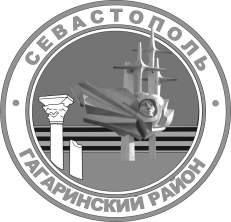 МЕСТНАЯ АДМИНИСТРАЦИЯ ВНУТРИГОРОДСКОГО МУНИЦИПАЛЬНОГО ОБРАЗОВАНИЯ ГОРОДА СЕВАСТОПОЛЯ   
 	ГАГАРИНСКИЙ МУНИЦИПАЛЬНЫЙ ОКРУГПОСТАНОВЛЕНИЕ  « 08  »ноября_   2021 г.                                                               № 57 -ПМАОб утверждении муниципальной программы «Развитие благоустройства на территории внутригородского муниципального образования города Севастополя Гагаринский муниципальный округ на 2022 - 2026 годы»В соответствии с Бюджетным кодексом Российской Федерации, Федеральным законом Российской Федерации от 06 октября 2003 г. № 131-ФЗ «Об общих принципах организации местного самоуправления в Российской Федерации», законами города Севастополя от 30 декабря 2014 г. № 102-ЗС
«О местном самоуправлении в городе Севастополе», от 29 декабря 2016 г.
№ 314-ЗС «О наделении органов местного самоуправления в городе Севастополе отдельными государственными полномочиями 
города Севастополя», Уставом внутригородского муниципального образования города Севастополя Гагаринский муниципальный округ, принятым решением Совета Гагаринского   муниципального округа от                01 апреля 2015 г. № 17 «О принятии Устава внутригородского муниципального образования города Севастополя Гагаринский муниципальный округ», постановлениями местной администрации внутригородского муниципального образования города Севастополя Гагаринский муниципальный округ от 08 сентября 2017 г. № 96–ПМА
«Об утверждении Положения о порядке разработки, реализации и оценке эффективности реализации муниципальных программ внутригородского муниципального образования города Севастополя Гагаринский муниципальный округ в новой редакции»,  от 14 ноября  2018 г. № 72-ПМА «Об утверждении перечня муниципальных программ внутригородского муниципального образования города Севастополя Гагаринский муниципальный округ», местная администрация внутригородского муниципального образования города Севастополя Гагаринский муниципальный округ постановляет:2Утвердить муниципальную программу «Развитие благоустройства на территории внутригородского муниципального образования города Севастополя Гагаринский муниципальный округ на 2022 - 2026 годы» согласно приложению, к настоящему постановлению.Постановление местной администрации внутригородского муниципального образования города Севастополя Гагаринский муниципальный округ от 14 ноября 2018 г. № 80-ПМА «Об утверждении муниципальной программы «Развитие благоустройства на территории внутригородского муниципального образования города Севастополя Гагаринский муниципальный округ на 2019 – 2023 годы» признать утратившим силу. 3. Настоящее постановление вступает в силу с 01 января 2022 года. 4.  Контроль за выполнением настоящего постановления оставляю за собой.Глава внутригородского муниципального образования, исполняющий полномочия председателя Совета, Глава местнойадминистрации                                                                                      А.Ю. ЯрусовПриложение  к постановлению местной администрациивнутригородского муниципального образованиягорода Севастополя Гагаринский муниципальный округот  « 08_» _ноября__ 2021 г. №  57 -ПМАМуниципальная программа «Развитие благоустройства на территории внутригородского муниципального образования города Севастополя Гагаринский муниципальный округ 
на 2022 - 2026 годы»Севастополь2021 г.ПАСПОРТ   муниципальной программы  «Развитие благоустройства на территории внутригородского муниципального образования города Севастополя Гагаринский муниципальный округ на 2022 -2026 годы» 1. Общая характеристика фактического состояния сферы реализации муниципальной программы, основные проблемы и прогноз ее развитияПовышение уровня качества проживания граждан является необходимым условием для стабилизации и подъема экономики внутригородского муниципального образования города Севастополя Гагаринский муниципальный округ (далее – внутригородское муниципальное образование). Повышение уровня благоустройства территории стимулирует позитивные тенденции в социально-экономическом развитии внутригородского муниципального образования и, как следствие, повышение качества жизни населения. Уровень благоустройства территории внутригородского муниципального образования не обеспечивает удовлетворение современных требований, предъявляемых жителями и гостями.  Некоторые нарекания вызывают благоустройство и санитарное состояние территории внутригородского муниципального образования, наличие несанкционированных и бесхозных свалок. Отмечается недостаточное количество элементов благоустройства, обустроенных площадок для установки контейнеров для сбора твердых коммунальных отходов. Недостаточным является также количество зеленых насаждений, спортивных и детских игровых площадок (комплексов). Не менее остро стоят проблемы обеспечения и реализации на надлежащем уровне мероприятий по ремонту и содержанию внутриквартальных дорог, обустройству и ремонту тротуаров. Существующее положение обусловлено рядом факторов: нарушение действующего законодательства со стороны юридических и физических лиц, введение новых современных требований к благоустройству и содержанию территорий, недостаточное финансирование мероприятий в предыдущие годы, отсутствие комплексного подхода к решению проблемы формирования и обеспечения среды, комфортной и благоприятной для проживания населения. 
До настоящего времени благоустройство территории внутригородского муниципального образования осуществлялось по отдельным видам работ, без взаимной увязки. Некоторые виды работ по благоустройству практически не производились: работы по содержанию зеленых зон дворовых территорий, организации новых дворовых площадок для отдыха детей разных возрастных групп, устройство парковок для временного хранения автомобилей и т.д.  Важнейшей задачей органов местного самоуправления внутригородского муниципального образования является формирование и обеспечение среды, комфортной и благоприятной для проживания населения. Для обеспечения комплексного благоустройства территории внутригородского муниципального образования разработана муниципальная программа «Развитие благоустройства на территории внутригородского муниципального образования города Севастополя Гагаринский муниципальный округ на 2022 - 2026 годы» (далее – муниципальная программа). Плановая реализация мероприятий муниципальной программы позволит достигнуть вышеперечисленных задач и надлежащего эстетического состояния территории внутригородского муниципального образования. Характеристика текущего состояния в сфере благоустройства территории внутригородского муниципального образования. Природно-климатические условия внутригородского муниципального образования, его географическое положение создают относительно благоприятные предпосылки для проведения работ по благоустройству территорий. В последние годы во внутригородском муниципальном образовании проводилась недостаточная работа по благоустройству территории и социальному развитию округа. В настоящее время в вопросах благоустройства территории внутригородского муниципального образования имеется ряд проблем.Благоустройство округа не отвечает современным требованиям.Большие нарекания вызывает благоустройство и санитарное содержание дворовых территорий. Серьезную озабоченность вызывает состояние сбора, утилизации бытовых и промышленных отходов. Для решения данной проблемы требуется участие и взаимодействие органов местного самоуправления внутригородского муниципального образования с привлечением дополнительных финансовых средств, предприятий и организаций, находящимися на территории округа. Работы по благоустройству внутригородского муниципального образования не приобрели пока комплексного, постоянного характера, не переросли в полной мере в плоскость конкретных практических действий. До настоящего времени не налажена должным образом работа специализированных предприятий, медленно внедряется практика благоустройства территорий на основе договорных отношений с организациями различных форм собственности и гражданами. Проблемой для внутригородского муниципального образования является образование в результате хозяйственной деятельности жителей частного сектора и юридических лиц, не заключающих договоры на вывоз отходов, несанкционированных мест размещения отходов. Несмотря на предпринимаемые меры, растет количество несанкционированных свалок мусора и бытовых отходов, отдельные домовладения не ухожены. Накопление в больших масштабах промышленных отходов и негативное их воздействие на окружающую среду является одной их главных проблем обращения с отходами. Состояние зеленых насаждений за последние годы на территории внутригородского муниципального образования, из-за растущих антропогенных и техногенных нагрузок ухудшается, кроме того, значительная часть зеленых насаждений достигла состояния естественного старения, что требует особого ухода либо замены новыми посадками. В данном вопросе необходимо выделение следующих проблем:– старение существующих зеленых насаждений;– самопроизвольное падение деревьев угрожает жизни граждан, создает аварийные ситуации, связанные с обрывами электропроводов;– за зелеными насаждениями осуществляется недостаточно качественный и нерегулярный уход; – не достаточно ведется санитарная очистка насаждений, имеется большая доля деревьев, требующих сноса. Для улучшения и поддержания состояния зеленых насаждений устранения аварийных ситуаций, придания зеленым насаждениям надлежащего облика требуется своевременное проведение работ по сносу, омоложению зеленых насаждений на территории внутригородского муниципального образования.Недостаточно занимаются благоустройством и содержанием закрепленных территорий организации, расположенные на территории внутригородского муниципального образования. Эти проблемы не могут быть решены в пределах одного финансового года, поскольку требуют значительных бюджетных расходов, для их решения требуется участие не только органов местного самоуправления, но и организаций различных форм собственности, граждан внутригородского муниципального образования. Для решения проблем по благоустройству территории внутригородского муниципального образования необходимо использовать программно-целевой метод. Комплексное решение проблемы окажет положительный эффект на санитарно-эпидемиологическую обстановку, предотвратит угрозу жизни и безопасности граждан, будет способствовать повышению уровня их комфортного проживания. Конкретная деятельность по выходу из сложившейся ситуации, связанная с планированием и организацией работ по вопросам улучшения благоустройства, санитарного состояния территории внутригородского муниципального образования, создания комфортных условий проживания населения, по мобилизации финансовых и организационных ресурсов, должна осуществляться в соответствии с настоящей программой.2. Приоритеты, цели и задачи муниципальной программы Право граждан на благоприятную окружающую среду закреплено в основном законе государства – Конституции Российской Федерации. Благоустройство является составляющей городской среды, которая формирует комфорт, качество и удобство жизни горожан. Приоритетными направлениями в реализации программы является открытость, экономическая эффективности и достижение максимального результат в указанном направлении.Целью муниципальной программы является повышение уровня благоустройства территории и санитарного состояния территории внутригородского муниципального образования, создание системы комплексного благоустройства, направленной на улучшение качества жизни населения с целью удовлетворения потребностей населения в благоприятных условиях.Для достижения цели муниципальной программы требуется решение следующих задач: – обеспечение чистоты, порядка, повышение уровня благоустройства и санитарного состояния на территории внутригородского муниципального образования; – озеленение территории внутригородского муниципального образования; – совершенствование эстетического состояния территории, приведение в качественное состояние элементов благоустройства;– создание комфортных условий для жизни, работы и отдыха жителей и гостей внутригородского муниципального образования– обеспечение качественного и своевременного выполнения переданных отдельных государственных полномочий в сфере благоустройства.3. Перечень мероприятий программы и целевые индикаторы ее выполненияСистема программных мероприятий, разработанная в соответствии с целями и задачами муниципальной программы, является комплексом мер, направленных на повышение уровня благоустройства и санитарного состояния внутригородского муниципального образования, создание системы комплексного благоустройства, направленной на улучшение качества жизни населения с целью удовлетворения потребностей населения в благоприятных условиях. Реализация муниципальной программы, включает в себя проведение мероприятий, перечень которых приведен в приложении № 2 к муниципальной программе.Реализация в полном объеме мероприятий муниципальной программы окажет положительное влияние на социальное благополучие населения, экономическое развитие, санитарно-эпидемиологическое и экологическое состояние внутригородского муниципального образования.Эффективность реализации муниципальной программы оценивается с использованием показателей, сведения о которых предоставлены в приложении №1 к муниципальной программе.4. Обоснование объема финансовых ресурсов, необходимых для реализации муниципальной программы Общий объем финансирования муниципальной программы составляет 449 083,2 тыс. руб. (средства субвенции из бюджета города Севастополя), в том числе по годам:2022 год – 94 385,7 тыс. руб.,2023 год – 83 846,9тыс. руб., 2024 год – 87 200,9 тыс. руб.,2025 год – 90 601,7 тыс. руб.,2026 год – 93 048,0 тыс. руб.Муниципальная программа реализуется за счет предоставления межбюджетных трансфертов из бюджета города Севастополя бюджету внутригородского муниципального образования города Севастополя Гагаринский муниципальный округ в форме субвенций (далее – местный бюджет, субвенции из бюджета города Севастополя) на осуществление отдельных государственных полномочий в сфере благоустройства. Поступившие в местный бюджет из бюджета города Севастополя субвенции расходуются в соответствии с целями и условиями их предоставления на исполнение расходных обязательств внутригородского муниципального образования, возникающих при выполнении отдельных государственных полномочий города Севастополя, переданных органам местного самоуправления в городе Севастополе. Финансовые средства на осуществление переданных полномочий расходуются на проведение следующих мероприятий: 1) по санитарной очистке территории внутригородского муниципального образования; 2) по удалению твердых коммунальных отходов, в том числе с мест несанкционированных и бесхозных свалок, и мероприятия по их транспортировке для утилизации; 3) по созданию, содержанию зеленых насаждений, обеспечению ухода за ними; 4) по созданию, приобретению, установке, текущему ремонту и реконструкции элементов благоустройства; 5) по обустройству площадок для установки контейнеров для сбора твердых коммунальных отходов, в том числе их реконструкция, капитальный ремонт, текущий ремонт, создание новых контейнеров для сбора твердых коммунальных отходов; 6) по обустройству и ремонту тротуаров (включая твердое покрытие парков, скверов, бульваров);7) по обустройству и содержанию спортивных и детских игровых площадок (комплексов), в том числе их реконструкция, капитальный ремонт, текущий ремонт, создание новых спортивных и детских игровых площадок (комплексов); 8) по ремонту и содержанию внутриквартальных дорог – дорог и проездов с усовершенствованным (асфальтобетонным) покрытием, обеспечивающих транспортную (без пропуска транзитного общественного и грузового транспорта) и пешеходную связь проездов внутри жилой застройки с улицами в пределах микрорайона (или квартала), предназначенных для движения легковых автомобилей и транспортных средств специального назначения ( для перевозки продуктов питания, мебели, бытовой техники, вывоза ТБО, механизированной уборки дорог, скорой медицинской помощи, полиции и др.), достаточных для встречного движения транспортных средств. В рамках мероприятий по благоустройству, перечисленных выше в подпунктах «1» - «8» раздела 4 субвенция из бюджета города Севастополя предоставляется в том числе, на проведение технического надзора, разработку   дефектных актов и сметной документации (в том числе проектно-сметной документации и технической документации), проведение экспертизы поставленного товара, выполненной работы или оказанной услуги, проверку достоверности определения сметной стоимости.Муниципальная программа утверждена в пределах средств субвенции, планируемой к предоставлению из бюджета города Севастополя, на осуществление государственных полномочий в сфере благоустройства.Ресурсное обеспечение реализации муниципальной программы приведено в приложении № 3 к муниципальной программе.Главным распорядителем средств муниципальной программы является местная администрация внутригородского муниципального образования города Севастополя Гагаринский муниципальный округ (отдел по благоустройству местной администрации внутригородского муниципального образования города Севастополя Гагаринский муниципальный округ) (далее–отдел по благоустройству местной администрации) (далее – местная администрация).5. Сроки и этапы реализации муниципальной программы	 Реализация муниципальной программы рассчитана на период с 2022 по 2026 год. Этапы не предусмотрены.6. Ожидаемые результаты реализации муниципальной программыРеализация мероприятий муниципальной программы позволит создать благоприятные условия для жизни работы и отдыха жителей и гостей внутригородского муниципального образования. Эффективность реализации мероприятий, предусмотренных программой, вытекает из ожидаемых в ходе её результатов: – улучшение уровня благоустройства и санитарного состояния территории внутригородского муниципального образования;– увеличение количества и качества созданных площадей зеленых насаждений во внутригородском муниципальном образовании;– обеспечение качественного и своевременного выполнения переданных отдельных государственных полномочий в сфере благоустройства.Натуральные показатели по каждому мероприятию программы могут превышать планируемое значение показателей по годам реализации.  Социальная эффективность  муниципальной программы направлена на формирование и обеспечение среды, комфортной и благоприятной для проживания населения, в том числе благоустройство и надлежащее содержание дворовых территорий, территорий общего пользования, выполнение требований Градостроительного кодекса Российской Федерации по устойчивому развитию городских территорий, обеспечивающих при осуществлении градостроительной деятельности безопасные и благоприятные условия жизнедеятельности человека.  Экономическая эффективность муниципальной программы основана на повышении эффективности расходования бюджетных средств в сфере благоустройства. Перечень планируемых результатов реализации муниципальной программы представлен в приложении № 4 к муниципальной программе.7. Оценка эффективности реализации муниципальной программыОценка эффективности реализации муниципальной программы осуществляется с целью выявления реального соотношения достигаемых в ходе реализации муниципальной программы результатов и связанных с ее реализацией затрат, оптимизации управления муниципальными финансами, перераспределения финансовых ресурсов в пользу наиболее эффективных направлений, сокращения малоэффективных и необоснованных бюджетных расходов. Оценка эффективности реализации муниципальной программы проводится в соответствии с Положением о порядке разработки, реализации и оценки эффективности реализации муниципальных программ внутригородского муниципального образования, утвержденного постановлением местной администрации внутригородского муниципального образования города                                                                                                                      Севастополя Гагаринский муниципальный округ от 08 сентября 2017 г. 
№ 96-ПМА «Об утверждении Положения о порядке разработки, реализации и оценке эффективности реализации муниципальных программ внутригородского  муниципального образования города Севастополя Гагаринский муниципальный округ в новой редакции» и планируемых результатов реализации  муниципальной программы (приложение № 4 к  муниципальной программе).Глава внутригородского муниципального образования, исполняющий полномочияпредседателя Совета, Глава местной администрации                                                                  А.Ю. Ярусов          Приложение № 1к муниципальной программе «Развитие благоустройства на территории внутригородского муниципального образования города Севастополя Гагаринский муниципальный округ на 2022 - 2026 годы»от «____ » ___________2021 г. №      -  ПМАСведенияo показателях (индикаторах) муниципальной программы «Развитие благоустройства на территории внутригородского муниципального образования города Севастополя Гагаринский муниципальный округ на 2022 - 2026 годы»Глава внутригородского муниципального образования,исполняющий полномочия председателя Совета,Глава местной администрации 	                                                          	              А.Ю. Ярусов         Приложение № 2к муниципальной программе «Развитие благоустройства на территории внутригородского муниципального образования города Севастополя Гагаринский муниципальный округ на 2022 - 2026 годы»  от « ___ »_________ 2021 г. №           -ПМАПереченьосновных мероприятий муниципальной программы «Развитие благоустройства на территории внутригородского муниципального образования города Севастополя Гагаринский муниципальный округ на 2022 - 2026 годы»Глава внутригородского муниципального образования, исполняющий полномочия председателя Совета,Глава местной администрации	      	        	                                                                                               А.Ю. Ярусов        Приложение № 3к муниципальной программе «Развитие благоустройства на территории внутригородского муниципального образования города Севастополя Гагаринский муниципальный округ на 2019 - 2023 годы»  от « __  »_________ 2021 г. №     -  ПМА Ресурсное обеспечение и прогнозная (справочная) оценка расходов на реализацию целей муниципальной программы «Развитие благоустройства на территории внутригородского муниципального образования города Севастополя Гагаринский муниципальный округ на 2022 - 2026 годы» по источникам финансирования   тыс. руб.Глава внутригородского муниципального образования, исполняющий полномочияпредседателя Совета, Глава местной администрации	                                                                                                                                                               А.Ю. ЯрусовПриложение № 4к муниципальной программе «Развитие благоустройства на территории внутригородского муниципального образования города Севастополя Гагаринский муниципальный округ на 2022 - 2026 годы»  от «  ___    »________ 2021 г. №        -ПМА Планируемые результаты реализации муниципальной программы «Развитие благоустройства на территории внутригородского муниципального образования города Севастополя Гагаринский муниципальный округ 
на 2022 - 2026 годы»Глава внутригородского муниципального образования, исполняющий полномочияпредседателя Совета, Глава местной администрации	                                                                                                                                                                А.Ю. Ярусов1.Ответственный исполнитель программыМестная администрация внутригородского муниципального образования города Севастополя Гагаринский муниципальный округ (отдел по благоустройству местной администрации внутригородского муниципального образования города Севастополя Гагаринский муниципальный округ) (далее – отдел по благоустройству местной администрации)2.Соисполнители программыне предусмотрены3.Участникине предусмотрены3.программыне предусмотрены4.Подпрограммы программыне предусмотрены5.Программно-целевые инструменты программыне предусмотрены6.Цели программыПовышение уровня благоустройства территории и санитарного состояния территории внутригородского муниципального образования, создание системы комплексного благоустройства, направленной на улучшение качества жизни населения с целью удовлетворения потребностей населения в благоприятных условиях7.Задачи программы1) Обеспечение чистоты, порядка, повышение уровня благоустройства и санитарного состояния на территории внутригородского муниципального образования;2) Озеленение территории внутригородского муниципального образования;3) Совершенствование эстетического состояния территории, приведение в качественное состояние элементов благоустройства;4) Создание комфортных условий для жизни, работы и отдыха жителей и гостей внутригородского муниципального образования;5) Обеспечение качественного и своевременного выполнения переданных отдельных государственных полномочий в сфере благоустройства8.Целевые индикаторы и показатели программы1) Площадь убираемой территории (м2);2) Ликвидация несанкционированных складированийотходов (м3);3) Площадь создания, содержания зеленых насаждений (м2);4) Количество закупленных и установленных элементов благоустройства (шт.);5) Количество обустроенных контейнерных площадок (шт.);6) Площадь отремонтированных тротуаров (м2);7) Количество обустроенных спортивных площадок (шт.);8) Площадь отремонтированных внутриквартальныхдорог (м2);9) Количество качественно и своевременно выполненных переданных отдельных государственных полномочий (шт.)9.Этапы и сроки реализации программы2022 – 2026 годы9.Этапы и сроки реализации программыЭтапы не предусмотрены10.Объем бюджетных ассигнований программы (с расшифровкой объемов бюджетныхассигнований по годам) Общий объем финансирования программы всего – 449 083,2 тыс. руб. (средства субвенции из бюджета города Севастополя), в том числе по годам:  2022 год – 94 385,7 тыс. руб., 2023 год – 83 846,9 тыс. руб., 2024 год – 87 200,9 тыс. руб.,2025 год – 90 601,7 тыс. руб.,2026 год – 93 048,0 тыс. руб.11.Ожидаемые результаты реализации программы и показатели эффективности1) Улучшение уровня благоустройства и санитарногосостояния территории внутригородского муниципального образования;2) Увеличение количества и качества созданных площадей зеленых насаждений во внутригородском муниципальном образовании;3) Обеспечение качественного и своевременного выполнения переданных отдельных государственных полномочий в сфере благоустройства11.Ожидаемые результаты реализации программы и показатели эффективности№ п/п Наименование цели (задачи) Показатель (индикатор) (наименование) Единица измеренияЗначения показателей Значения показателей Значения показателей Значения показателей Значения показателей № п/п Наименование цели (задачи) Показатель (индикатор) (наименование) Единица измерения2022 год2023 год2024 год2025 год2026 год1 2 3 4 6 7 8 9Муниципальная программа «Развитие благоустройства на территории внутригородского муниципального образования города СевастополяГагаринский муниципальный округ на 2022 - 2026 годы»Муниципальная программа «Развитие благоустройства на территории внутригородского муниципального образования города СевастополяГагаринский муниципальный округ на 2022 - 2026 годы»Муниципальная программа «Развитие благоустройства на территории внутригородского муниципального образования города СевастополяГагаринский муниципальный округ на 2022 - 2026 годы»Муниципальная программа «Развитие благоустройства на территории внутригородского муниципального образования города СевастополяГагаринский муниципальный округ на 2022 - 2026 годы»Муниципальная программа «Развитие благоустройства на территории внутригородского муниципального образования города СевастополяГагаринский муниципальный округ на 2022 - 2026 годы»Муниципальная программа «Развитие благоустройства на территории внутригородского муниципального образования города СевастополяГагаринский муниципальный округ на 2022 - 2026 годы»Муниципальная программа «Развитие благоустройства на территории внутригородского муниципального образования города СевастополяГагаринский муниципальный округ на 2022 - 2026 годы»Муниципальная программа «Развитие благоустройства на территории внутригородского муниципального образования города СевастополяГагаринский муниципальный округ на 2022 - 2026 годы»Муниципальная программа «Развитие благоустройства на территории внутригородского муниципального образования города СевастополяГагаринский муниципальный округ на 2022 - 2026 годы»1 Цель: Повышение уровня благоустройства территории и санитарного состояния территории внутригородского муниципального образования, создание системы комплексного благоустройства, направленной на улучшение качества жизни населения с целью удовлетворения потребностей населения в благоприятных условияхЦель: Повышение уровня благоустройства территории и санитарного состояния территории внутригородского муниципального образования, создание системы комплексного благоустройства, направленной на улучшение качества жизни населения с целью удовлетворения потребностей населения в благоприятных условияхЦель: Повышение уровня благоустройства территории и санитарного состояния территории внутригородского муниципального образования, создание системы комплексного благоустройства, направленной на улучшение качества жизни населения с целью удовлетворения потребностей населения в благоприятных условияхЦель: Повышение уровня благоустройства территории и санитарного состояния территории внутригородского муниципального образования, создание системы комплексного благоустройства, направленной на улучшение качества жизни населения с целью удовлетворения потребностей населения в благоприятных условияхЦель: Повышение уровня благоустройства территории и санитарного состояния территории внутригородского муниципального образования, создание системы комплексного благоустройства, направленной на улучшение качества жизни населения с целью удовлетворения потребностей населения в благоприятных условияхЦель: Повышение уровня благоустройства территории и санитарного состояния территории внутригородского муниципального образования, создание системы комплексного благоустройства, направленной на улучшение качества жизни населения с целью удовлетворения потребностей населения в благоприятных условияхЦель: Повышение уровня благоустройства территории и санитарного состояния территории внутригородского муниципального образования, создание системы комплексного благоустройства, направленной на улучшение качества жизни населения с целью удовлетворения потребностей населения в благоприятных условияхЦель: Повышение уровня благоустройства территории и санитарного состояния территории внутригородского муниципального образования, создание системы комплексного благоустройства, направленной на улучшение качества жизни населения с целью удовлетворения потребностей населения в благоприятных условиях2Задачи:Задачи:Задачи:Задачи:Задачи:Задачи:Задачи:Задачи:2.1Обеспечение чистоты, порядка, повышение уровня благоустройства и санитарного состояния территории внутригородского муниципального образованияПлощадь убираемой территориим21247356,41247356,41247356,41247356,41247356,42.1Обеспечение чистоты, порядка, повышение уровня благоустройства и санитарного состояния территории внутригородского муниципального образованияЛиквидация несанкционированных складирований отходовм3000 002.2Озеленение территории внутригородского муниципального образованияПлощадь создания, содержания зеленых насажденийм21014657,41014657,41014657,41014657,41014657,42.3Совершенствование эстетического состояния территории, приведение в качественное состояние элементов благоустройстваКоличество закупленных и установленных элементов благоустройствашт. 000002.3Совершенствование эстетического состояния территории, приведение в качественное состояние элементов благоустройстваКоличество обустроенных контейнерных площадокшт.000002.4Создание комфортных условий для жизни, работы и отдыха жителей и гостей внутригородского муниципального образованияПлощадь отремонтированных тротуаровм2 000002.4Создание комфортных условий для жизни, работы и отдыха жителей и гостей внутригородского муниципального образованияКоличество обустроенных спортивных площадок шт.0 00002.4Создание комфортных условий для жизни, работы и отдыха жителей и гостей внутригородского муниципального образованияПлощадь отремонтированных внутриквартальных дорогм2 000002.5Обеспечение качественного и своевременного выполнения переданных отдельных государственных полномочий в сфере благоустройства Количество качественно и своевременно выполненных переданных отдельных государственных полномочий  шт. 33333№ п/пНаименование основного мероприятия и мероприятияОтветственный исполнитель, соисполнители, участникиСрок реализацииСрок реализацииОжидаемый результат (краткое описание)Примеча-ние№ п/пНаименование основного мероприятия и мероприятияОтветственный исполнитель, соисполнители, участникиначалоокончаниеОжидаемый результат (краткое описание)Примеча-ние1234567Муниципальная программа «Развитие благоустройства на территории внутригородского муниципального образования города Севастополя Гагаринский муниципальный округ на 2022 - 2026 годы»Муниципальная программа «Развитие благоустройства на территории внутригородского муниципального образования города Севастополя Гагаринский муниципальный округ на 2022 - 2026 годы»Муниципальная программа «Развитие благоустройства на территории внутригородского муниципального образования города Севастополя Гагаринский муниципальный округ на 2022 - 2026 годы»Муниципальная программа «Развитие благоустройства на территории внутригородского муниципального образования города Севастополя Гагаринский муниципальный округ на 2022 - 2026 годы»Муниципальная программа «Развитие благоустройства на территории внутригородского муниципального образования города Севастополя Гагаринский муниципальный округ на 2022 - 2026 годы»Муниципальная программа «Развитие благоустройства на территории внутригородского муниципального образования города Севастополя Гагаринский муниципальный округ на 2022 - 2026 годы»Муниципальная программа «Развитие благоустройства на территории внутригородского муниципального образования города Севастополя Гагаринский муниципальный округ на 2022 - 2026 годы»1Проведение санитарной очистки территорииОтдел по благоустройству местной администрации2022  2026 Улучшение уровня благоустройства и санитарного состояния территории внутригородского муниципального образования-2Удаление твердых коммунальных отходов, в т. ч. с мест несанкционированных и бесхозных свалок, и мероприятия по их транспортировке для утилизацииОтдел по благоустройству местной администрации2022 2026--3Создание, содержание зеленых насаждений, обеспечение ухода за нимиОтдел по благоустройству местной администрации20222026 Увеличение количества и качества созданных площадей зеленых насаждений во внутригородском муниципальном образовании-4Создание, приобретение, установка, текущий ремонт и реконструкция элементов благоустройстваОтдел по благоустройству местной администрации2022 2026 --5Обустройство площадок для установки контейнеров для сбора твердых коммунальных отходовОтдел по благоустройству местной администрации20222026--6Обустройство и содержание спортивных и детских игровых площадок (комплексов)Отдел по благоустройству местной администрации20222026--7Обустройство и ремонт тротуаров (включая твердое покрытие парков, скверов, бульваров)Отдел по благоустройству местной администрации2022 2026--8Ремонт и содержание внутриквартальных дорогОтдел по благоустройству местной администрации20222026 --9Обеспечение исполнения переданных отдельных государственных полномочий в сфере благоустройства (расходы на оплату труда с начислениями и на прочие расходы по содержанию муниципальных служащих, исполняющих переданные полномочия)Отдел по благоустройству местной администрации2022 2026Обеспечение качественного и своевременного выполнения переданных отдельных государственных полномочий в сфере благоустройства-Наименование муниципальной программы, подпрограммы муниципальной программы, основных мероприятий и мероприятийСтатусОтветственный исполнитель, соисполнители, участникиИсточники финансирования (наименование источников финансирования)Оценка расходов по годам реализации муниципальной программыОценка расходов по годам реализации муниципальной программыОценка расходов по годам реализации муниципальной программыОценка расходов по годам реализации муниципальной программыОценка расходов по годам реализации муниципальной программыНаименование муниципальной программы, подпрограммы муниципальной программы, основных мероприятий и мероприятийСтатусОтветственный исполнитель, соисполнители, участникиИсточники финансирования (наименование источников финансирования)2022 год2023 год2024 год2025 год2026 год123456789«Развитие благоустройства на территории внутригородского муниципального образования города Севастополя Гагаринский муниципальный округ на 2022 - 2026 годы»Муниципальная программаОтдел по благоустройству местной администрациивсего, в том числе по источникам финансирования94 385,783 846,987 200,990 601,793 048,0«Развитие благоустройства на территории внутригородского муниципального образования города Севастополя Гагаринский муниципальный округ на 2022 - 2026 годы»Муниципальная программаОтдел по благоустройству местной администрациибюджет города Севастополя (средства субвенции)94 385,783 846,987 200,990 601,793 048,0Проведение санитарной очистки территорииМероприятиеОтдел по благоустройству местной администрациивсего, в том числе по источникам финансирования81 515,271 685,974 556,377 464,079 555,5Проведение санитарной очистки территорииМероприятиеОтдел по благоустройству местной администрациибюджет города Севастополя (средства субвенции)81 515,271 685,974 556,377 464,079 555,5Удаление твердых коммунальных отходов, в т. ч. с мест несанкционированных и бесхозных свалок, и мероприятия по их транспортировке для утилизацииМероприятиеОтдел по благоустройству местной администрациивсего, в том числе по источникам финансирования0,00,0  0,0   0,00,0Удаление твердых коммунальных отходов, в т. ч. с мест несанкционированных и бесхозных свалок, и мероприятия по их транспортировке для утилизацииМероприятиеОтдел по благоустройству местной администрациибюджет города Севастополя (средства субвенции)0,00,0   0,0   0,00,0Создание, содержание зеленых насаждений, обеспечение ухода за нимиМероприятиеОтдел по благоустройству местной администрациивсего, в том числе по источникам финансирования7 498,36 573,8 6 834,07 100,57 292,3Создание, содержание зеленых насаждений, обеспечение ухода за нимиМероприятиеОтдел по благоустройству местной администрациибюджет города Севастополя (средства субвенции)7 498,36 573,8 6 834,07 100,57 292,3Создание, приобретение, установка, текущий ремонт и реконструкция элементов благоустройстваМероприятиеОтдел по благоустройству местной администрациивсего, в том числе по источникам финансирования0,00,00,0    0,00,0Создание, приобретение, установка, текущий ремонт и реконструкция элементов благоустройстваМероприятиеОтдел по благоустройству местной администрациибюджет города Севастополя (средства субвенции)0,00,00,0    0,00,0Обустройство площадок для установки контейнеров для сбора твердых коммунальных отходовМероприятиеОтдел по благоустройству местной администрациивсего, в том числе по источникам финансирования0,00,00,0    0,00,0Обустройство площадок для установки контейнеров для сбора твердых коммунальных отходовМероприятиеОтдел по благоустройству местной администрациибюджет города Севастополя (средства субвенции)0,00,00,0    0,00,0Обустройство и ремонт тротуаров (включая твердое покрытие парков, скверов, бульваров)МероприятиеОтдел по благоустройству местной администрациивсего, в том числе по источникам финансирования0,00,00,0    0,00,0Обустройство и ремонт тротуаров (включая твердое покрытие парков, скверов, бульваров)МероприятиеОтдел по благоустройству местной администрациибюджет города Севастополя (средства субвенции)0,00,00,0    0,00,0Обустройство и содержание спортивных и детских игровых площадок (комплексов)МероприятиеОтдел по благоустройству местной администрациивсего, в том числе по источникам финансирования0,00,00,00,00,0Обустройство и содержание спортивных и детских игровых площадок (комплексов)МероприятиеОтдел по благоустройству местной администрациибюджет города Севастополя (средства субвенции)0,00,00,0    0,00,0Ремонт и содержание внутриквартальных дорогМероприятиеОтдел по благоустройству местной администрациивсего, в том числе по источникам финансирования0,00,00,0    0,00,0Ремонт и содержание внутриквартальных дорогМероприятиеОтдел по благоустройству местной администрациибюджет города Севастополя (средства субвенции)0,00,00,0    0,00,0Обеспечение исполнения переданных отдельных государственных полномочий в сфере благоустройства (расходы на оплату труда с начислениями и на прочие расходы по содержанию муниципальных служащих, исполняющих переданные полномочия)МероприятиеОтдел по благоустройству местной администрациивсего, в том числе по источникам финансирования5 372,25 587,25 810,66 037,26 200,2Обеспечение исполнения переданных отдельных государственных полномочий в сфере благоустройства (расходы на оплату труда с начислениями и на прочие расходы по содержанию муниципальных служащих, исполняющих переданные полномочия)МероприятиеОтдел по благоустройству местной администрациибюджет города Севастополя (средства субвенции)5 372,25 587,25 810,66 037,26 200,2№ п/пЗадачи, направленные на достижение цели (задачи)Планируемый объем финансирования на решение данной задачи (тыс. руб.)Планируемый объем финансирования на решение данной задачи (тыс. руб.)Планируемый объем финансирования на решение данной задачи (тыс. руб.)Планируемый объем финансирования на решение данной задачи (тыс. руб.)Планируемый объем финансирования на решение данной задачи (тыс. руб.)Планируемый объем финансирования на решение данной задачи (тыс. руб.)Количественные и/или качественные целевые показатели, характеризующие достижение целей и решение задачЕдиница измере- нияПланируемое значение показателя по годам реализацииПланируемое значение показателя по годам реализацииПланируемое значение показателя по годам реализацииПланируемое значение показателя по годам реализацииПланируемое значение показателя по годам реализации№ п/пЗадачи, направленные на достижение цели (задачи)Средства бюджета (субвенции из бюджета города Севастополя)Средства бюджета (субвенции из бюджета города Севастополя)Средства бюджета (субвенции из бюджета города Севастополя)Средства бюджета (субвенции из бюджета города Севастополя)Средства бюджета (субвенции из бюджета города Севастополя)Другие источ- никиКоличественные и/или качественные целевые показатели, характеризующие достижение целей и решение задачЕдиница измере- ния2022 год2023 год2024 год2025 год2026 год№ п/пЗадачи, направленные на достижение цели (задачи)2022год2023 год2024 год2025 год2026 годДругие источ- никиКоличественные и/или качественные целевые показатели, характеризующие достижение целей и решение задачЕдиница измере- ния2022 год2023 год2024 год2025 год2026 год1234567891011121314151Обеспечение чистоты, порядка, повышение уровня благоустройства и санитарного состояния территории округа81 515,271 685,974 556,377 464,079 555,5-Площадь убираемой территориим21247356,4124 7356,4124 7356,4124 7356,4124 7356,41Обеспечение чистоты, порядка, повышение уровня благоустройства и санитарного состояния территории округа0,00,00,00,00,0-Ликвидация несанкционированных складирований отходовм30,00,00,00,00,02Озеленение территории округа7 498,36 573,86 834,07 100,57 292,3-Площадь создания, содержания зеленых насажденийм21014657,41014657.41014657,41014657,41014657,43Совершенствование эстетического состояния территории, приведение в качественное состояние элементов благоустройства0,00,00,00,00,0-Количество закупленных и установленных элементов благоустройствашт.000003Совершенствование эстетического состояния территории, приведение в качественное состояние элементов благоустройства0,00,00,00,00,0-Количество обустроенных контейнерных площадокшт.000004Создание комфортных условий для жизни, работы и отдыха жителей и гостей внутригородского муниципального образования0,00,00,00,00,0-Площадь отремонтированных тротуаровм2000004Создание комфортных условий для жизни, работы и отдыха жителей и гостей внутригородского муниципального образования0,00,00,00,00,0-Количество обустроенных спортивных площадок шт.000004Создание комфортных условий для жизни, работы и отдыха жителей и гостей внутригородского муниципального образования0,00,00,00,00,0-Площадь отремонтированных внутриквартальных дорогм2000005Обеспечение качественного и своевременного выполнения переданных отдельных государственных полномочий в сфере благоустройства5 372,25 587,25 810,66 037,26 200,2-Количество качественно и своевременно выполненных переданных отдельных государственных полномочийшт.33333